زانكۆی سه‌ڵاحه‌دین-هه‌ولێر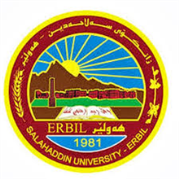 كۆلێژی: ئەندازیاریبه‌شی: شارستانیژمێریاری                                                  فۆرمی سه‌روانه‌ی زێده‌كی مامۆستایان                                      مانگی: 2ڕۆژ/ كاتژمێر9:00-10:0010:00-11:0011:00-12:0012:00-13:0012:30-1:301:30-2:302:30-3:303:30-4:304:30-5:30شەممەیەك شەممەدوو شەممەProject Project سێ شەممەProject Project چوار شەممەMathematics IIMathematics IIMathematics IIMathematics IIپێنج شەممەMathematics IIMathematics IIMathematics IIMathematics IIڕۆژڕۆژڕێكه‌وتتیۆری تیۆری پراكتیكیژمارەی سەروانەڕۆژڕێكه‌وتتیۆری پراكتیكیژمارەی سەروانەشەممەشەممەشەممەیەك شەمەیەك شەمەیەك شەمەدوو شەمەدوو شەمەدوو شەمەسێ شەمەسێ شەمەسێ شەمەچوار شەمەچوار شەمە1/ 22x32x31x17چوار شەمە15/ 22x31x17پێنج شەمەپێنج شەمە2/ 22x32x31x17پێنج شەمە16/ 22x31x17سه‌رپه‌رشتی پرۆژه‌ی ده‌رچونسه‌رپه‌رشتی پرۆژه‌ی ده‌رچونسه‌رپه‌رشتی پرۆژه‌ی ده‌رچون22سه‌رپه‌رشتی پرۆژه‌ی ده‌رچونسه‌رپه‌رشتی پرۆژه‌ی ده‌رچون22كۆى كاتژمێره‌كانكۆى كاتژمێره‌كانكۆى كاتژمێره‌كان1616كۆى كاتژمێره‌كانكۆى كاتژمێره‌كان1616ڕۆژڕۆژڕێكه‌وتتیۆری تیۆری پراكتیكیژمارەی سەروانەڕۆژڕێكه‌وتتیۆری پراكتیكیژمارەی سەروانەشەممەشەممەشەممەیەك شەمەیەك شەمەیەك شەمەدوو شەمەدوو شەمەدوو شەمەسێ شەمەسێ شەمەسێ شەمەچوار شەمەچوار شەمە8/ 2چوار شەمە22/ 22x31x17پێنج شەمەپێنج شەمە9/ 2پێنج شەمە23/ 22x31x17سه‌رپه‌رشتی پرۆژه‌ی ده‌رچونسه‌رپه‌رشتی پرۆژه‌ی ده‌رچونسه‌رپه‌رشتی پرۆژه‌ی ده‌رچون2سه‌رپه‌رشتی پرۆژه‌ی ده‌رچونسه‌رپه‌رشتی پرۆژه‌ی ده‌رچون22كۆى كاتژمێره‌كانكۆى كاتژمێره‌كانكۆى كاتژمێره‌كان22كۆى كاتژمێره‌كانكۆى كاتژمێره‌كان1616ڕۆژڕێكه‌وتتیۆری پراكتیكیژمارەی سەروانەناوی مامۆستا: بارزان عمر ماولودنازناوی زانستی: مامۆستابەشوانەى ياسايى: 10بەشوانەی هەمواركراو: 10ته‌مه‌ن: 38كۆی سەروانە: 20هۆكاری دابه‌زینی نیساب:ناوی مامۆستا: بارزان عمر ماولودنازناوی زانستی: مامۆستابەشوانەى ياسايى: 10بەشوانەی هەمواركراو: 10ته‌مه‌ن: 38كۆی سەروانە: 20هۆكاری دابه‌زینی نیساب:ناوی مامۆستا: بارزان عمر ماولودنازناوی زانستی: مامۆستابەشوانەى ياسايى: 10بەشوانەی هەمواركراو: 10ته‌مه‌ن: 38كۆی سەروانە: 20هۆكاری دابه‌زینی نیساب:ناوی مامۆستا: بارزان عمر ماولودنازناوی زانستی: مامۆستابەشوانەى ياسايى: 10بەشوانەی هەمواركراو: 10ته‌مه‌ن: 38كۆی سەروانە: 20هۆكاری دابه‌زینی نیساب:ناوی مامۆستا: بارزان عمر ماولودنازناوی زانستی: مامۆستابەشوانەى ياسايى: 10بەشوانەی هەمواركراو: 10ته‌مه‌ن: 38كۆی سەروانە: 20هۆكاری دابه‌زینی نیساب:ناوی مامۆستا: بارزان عمر ماولودنازناوی زانستی: مامۆستابەشوانەى ياسايى: 10بەشوانەی هەمواركراو: 10ته‌مه‌ن: 38كۆی سەروانە: 20هۆكاری دابه‌زینی نیساب:ناوی مامۆستا: بارزان عمر ماولودنازناوی زانستی: مامۆستابەشوانەى ياسايى: 10بەشوانەی هەمواركراو: 10ته‌مه‌ن: 38كۆی سەروانە: 20هۆكاری دابه‌زینی نیساب:شەممەناوی مامۆستا: بارزان عمر ماولودنازناوی زانستی: مامۆستابەشوانەى ياسايى: 10بەشوانەی هەمواركراو: 10ته‌مه‌ن: 38كۆی سەروانە: 20هۆكاری دابه‌زینی نیساب:ناوی مامۆستا: بارزان عمر ماولودنازناوی زانستی: مامۆستابەشوانەى ياسايى: 10بەشوانەی هەمواركراو: 10ته‌مه‌ن: 38كۆی سەروانە: 20هۆكاری دابه‌زینی نیساب:ناوی مامۆستا: بارزان عمر ماولودنازناوی زانستی: مامۆستابەشوانەى ياسايى: 10بەشوانەی هەمواركراو: 10ته‌مه‌ن: 38كۆی سەروانە: 20هۆكاری دابه‌زینی نیساب:ناوی مامۆستا: بارزان عمر ماولودنازناوی زانستی: مامۆستابەشوانەى ياسايى: 10بەشوانەی هەمواركراو: 10ته‌مه‌ن: 38كۆی سەروانە: 20هۆكاری دابه‌زینی نیساب:ناوی مامۆستا: بارزان عمر ماولودنازناوی زانستی: مامۆستابەشوانەى ياسايى: 10بەشوانەی هەمواركراو: 10ته‌مه‌ن: 38كۆی سەروانە: 20هۆكاری دابه‌زینی نیساب:ناوی مامۆستا: بارزان عمر ماولودنازناوی زانستی: مامۆستابەشوانەى ياسايى: 10بەشوانەی هەمواركراو: 10ته‌مه‌ن: 38كۆی سەروانە: 20هۆكاری دابه‌زینی نیساب:ناوی مامۆستا: بارزان عمر ماولودنازناوی زانستی: مامۆستابەشوانەى ياسايى: 10بەشوانەی هەمواركراو: 10ته‌مه‌ن: 38كۆی سەروانە: 20هۆكاری دابه‌زینی نیساب:یەك شەمەناوی مامۆستا: بارزان عمر ماولودنازناوی زانستی: مامۆستابەشوانەى ياسايى: 10بەشوانەی هەمواركراو: 10ته‌مه‌ن: 38كۆی سەروانە: 20هۆكاری دابه‌زینی نیساب:ناوی مامۆستا: بارزان عمر ماولودنازناوی زانستی: مامۆستابەشوانەى ياسايى: 10بەشوانەی هەمواركراو: 10ته‌مه‌ن: 38كۆی سەروانە: 20هۆكاری دابه‌زینی نیساب:ناوی مامۆستا: بارزان عمر ماولودنازناوی زانستی: مامۆستابەشوانەى ياسايى: 10بەشوانەی هەمواركراو: 10ته‌مه‌ن: 38كۆی سەروانە: 20هۆكاری دابه‌زینی نیساب:ناوی مامۆستا: بارزان عمر ماولودنازناوی زانستی: مامۆستابەشوانەى ياسايى: 10بەشوانەی هەمواركراو: 10ته‌مه‌ن: 38كۆی سەروانە: 20هۆكاری دابه‌زینی نیساب:ناوی مامۆستا: بارزان عمر ماولودنازناوی زانستی: مامۆستابەشوانەى ياسايى: 10بەشوانەی هەمواركراو: 10ته‌مه‌ن: 38كۆی سەروانە: 20هۆكاری دابه‌زینی نیساب:ناوی مامۆستا: بارزان عمر ماولودنازناوی زانستی: مامۆستابەشوانەى ياسايى: 10بەشوانەی هەمواركراو: 10ته‌مه‌ن: 38كۆی سەروانە: 20هۆكاری دابه‌زینی نیساب:ناوی مامۆستا: بارزان عمر ماولودنازناوی زانستی: مامۆستابەشوانەى ياسايى: 10بەشوانەی هەمواركراو: 10ته‌مه‌ن: 38كۆی سەروانە: 20هۆكاری دابه‌زینی نیساب:دوو شەمەناوی مامۆستا: بارزان عمر ماولودنازناوی زانستی: مامۆستابەشوانەى ياسايى: 10بەشوانەی هەمواركراو: 10ته‌مه‌ن: 38كۆی سەروانە: 20هۆكاری دابه‌زینی نیساب:ناوی مامۆستا: بارزان عمر ماولودنازناوی زانستی: مامۆستابەشوانەى ياسايى: 10بەشوانەی هەمواركراو: 10ته‌مه‌ن: 38كۆی سەروانە: 20هۆكاری دابه‌زینی نیساب:ناوی مامۆستا: بارزان عمر ماولودنازناوی زانستی: مامۆستابەشوانەى ياسايى: 10بەشوانەی هەمواركراو: 10ته‌مه‌ن: 38كۆی سەروانە: 20هۆكاری دابه‌زینی نیساب:ناوی مامۆستا: بارزان عمر ماولودنازناوی زانستی: مامۆستابەشوانەى ياسايى: 10بەشوانەی هەمواركراو: 10ته‌مه‌ن: 38كۆی سەروانە: 20هۆكاری دابه‌زینی نیساب:ناوی مامۆستا: بارزان عمر ماولودنازناوی زانستی: مامۆستابەشوانەى ياسايى: 10بەشوانەی هەمواركراو: 10ته‌مه‌ن: 38كۆی سەروانە: 20هۆكاری دابه‌زینی نیساب:ناوی مامۆستا: بارزان عمر ماولودنازناوی زانستی: مامۆستابەشوانەى ياسايى: 10بەشوانەی هەمواركراو: 10ته‌مه‌ن: 38كۆی سەروانە: 20هۆكاری دابه‌زینی نیساب:ناوی مامۆستا: بارزان عمر ماولودنازناوی زانستی: مامۆستابەشوانەى ياسايى: 10بەشوانەی هەمواركراو: 10ته‌مه‌ن: 38كۆی سەروانە: 20هۆكاری دابه‌زینی نیساب:سێ شەمەناوی مامۆستا: بارزان عمر ماولودنازناوی زانستی: مامۆستابەشوانەى ياسايى: 10بەشوانەی هەمواركراو: 10ته‌مه‌ن: 38كۆی سەروانە: 20هۆكاری دابه‌زینی نیساب:ناوی مامۆستا: بارزان عمر ماولودنازناوی زانستی: مامۆستابەشوانەى ياسايى: 10بەشوانەی هەمواركراو: 10ته‌مه‌ن: 38كۆی سەروانە: 20هۆكاری دابه‌زینی نیساب:ناوی مامۆستا: بارزان عمر ماولودنازناوی زانستی: مامۆستابەشوانەى ياسايى: 10بەشوانەی هەمواركراو: 10ته‌مه‌ن: 38كۆی سەروانە: 20هۆكاری دابه‌زینی نیساب:ناوی مامۆستا: بارزان عمر ماولودنازناوی زانستی: مامۆستابەشوانەى ياسايى: 10بەشوانەی هەمواركراو: 10ته‌مه‌ن: 38كۆی سەروانە: 20هۆكاری دابه‌زینی نیساب:ناوی مامۆستا: بارزان عمر ماولودنازناوی زانستی: مامۆستابەشوانەى ياسايى: 10بەشوانەی هەمواركراو: 10ته‌مه‌ن: 38كۆی سەروانە: 20هۆكاری دابه‌زینی نیساب:ناوی مامۆستا: بارزان عمر ماولودنازناوی زانستی: مامۆستابەشوانەى ياسايى: 10بەشوانەی هەمواركراو: 10ته‌مه‌ن: 38كۆی سەروانە: 20هۆكاری دابه‌زینی نیساب:ناوی مامۆستا: بارزان عمر ماولودنازناوی زانستی: مامۆستابەشوانەى ياسايى: 10بەشوانەی هەمواركراو: 10ته‌مه‌ن: 38كۆی سەروانە: 20هۆكاری دابه‌زینی نیساب:چوار شەمەناوی مامۆستا: بارزان عمر ماولودنازناوی زانستی: مامۆستابەشوانەى ياسايى: 10بەشوانەی هەمواركراو: 10ته‌مه‌ن: 38كۆی سەروانە: 20هۆكاری دابه‌زینی نیساب:ناوی مامۆستا: بارزان عمر ماولودنازناوی زانستی: مامۆستابەشوانەى ياسايى: 10بەشوانەی هەمواركراو: 10ته‌مه‌ن: 38كۆی سەروانە: 20هۆكاری دابه‌زینی نیساب:ناوی مامۆستا: بارزان عمر ماولودنازناوی زانستی: مامۆستابەشوانەى ياسايى: 10بەشوانەی هەمواركراو: 10ته‌مه‌ن: 38كۆی سەروانە: 20هۆكاری دابه‌زینی نیساب:ناوی مامۆستا: بارزان عمر ماولودنازناوی زانستی: مامۆستابەشوانەى ياسايى: 10بەشوانەی هەمواركراو: 10ته‌مه‌ن: 38كۆی سەروانە: 20هۆكاری دابه‌زینی نیساب:ناوی مامۆستا: بارزان عمر ماولودنازناوی زانستی: مامۆستابەشوانەى ياسايى: 10بەشوانەی هەمواركراو: 10ته‌مه‌ن: 38كۆی سەروانە: 20هۆكاری دابه‌زینی نیساب:ناوی مامۆستا: بارزان عمر ماولودنازناوی زانستی: مامۆستابەشوانەى ياسايى: 10بەشوانەی هەمواركراو: 10ته‌مه‌ن: 38كۆی سەروانە: 20هۆكاری دابه‌زینی نیساب:ناوی مامۆستا: بارزان عمر ماولودنازناوی زانستی: مامۆستابەشوانەى ياسايى: 10بەشوانەی هەمواركراو: 10ته‌مه‌ن: 38كۆی سەروانە: 20هۆكاری دابه‌زینی نیساب:پێنج شەمەناوی مامۆستا: بارزان عمر ماولودنازناوی زانستی: مامۆستابەشوانەى ياسايى: 10بەشوانەی هەمواركراو: 10ته‌مه‌ن: 38كۆی سەروانە: 20هۆكاری دابه‌زینی نیساب:ناوی مامۆستا: بارزان عمر ماولودنازناوی زانستی: مامۆستابەشوانەى ياسايى: 10بەشوانەی هەمواركراو: 10ته‌مه‌ن: 38كۆی سەروانە: 20هۆكاری دابه‌زینی نیساب:ناوی مامۆستا: بارزان عمر ماولودنازناوی زانستی: مامۆستابەشوانەى ياسايى: 10بەشوانەی هەمواركراو: 10ته‌مه‌ن: 38كۆی سەروانە: 20هۆكاری دابه‌زینی نیساب:ناوی مامۆستا: بارزان عمر ماولودنازناوی زانستی: مامۆستابەشوانەى ياسايى: 10بەشوانەی هەمواركراو: 10ته‌مه‌ن: 38كۆی سەروانە: 20هۆكاری دابه‌زینی نیساب:ناوی مامۆستا: بارزان عمر ماولودنازناوی زانستی: مامۆستابەشوانەى ياسايى: 10بەشوانەی هەمواركراو: 10ته‌مه‌ن: 38كۆی سەروانە: 20هۆكاری دابه‌زینی نیساب:ناوی مامۆستا: بارزان عمر ماولودنازناوی زانستی: مامۆستابەشوانەى ياسايى: 10بەشوانەی هەمواركراو: 10ته‌مه‌ن: 38كۆی سەروانە: 20هۆكاری دابه‌زینی نیساب:ناوی مامۆستا: بارزان عمر ماولودنازناوی زانستی: مامۆستابەشوانەى ياسايى: 10بەشوانەی هەمواركراو: 10ته‌مه‌ن: 38كۆی سەروانە: 20هۆكاری دابه‌زینی نیساب:سه‌رپه‌رشتی پرۆژه‌ی ده‌رچونسه‌رپه‌رشتی پرۆژه‌ی ده‌رچونناوی مامۆستا: بارزان عمر ماولودنازناوی زانستی: مامۆستابەشوانەى ياسايى: 10بەشوانەی هەمواركراو: 10ته‌مه‌ن: 38كۆی سەروانە: 20هۆكاری دابه‌زینی نیساب:ناوی مامۆستا: بارزان عمر ماولودنازناوی زانستی: مامۆستابەشوانەى ياسايى: 10بەشوانەی هەمواركراو: 10ته‌مه‌ن: 38كۆی سەروانە: 20هۆكاری دابه‌زینی نیساب:ناوی مامۆستا: بارزان عمر ماولودنازناوی زانستی: مامۆستابەشوانەى ياسايى: 10بەشوانەی هەمواركراو: 10ته‌مه‌ن: 38كۆی سەروانە: 20هۆكاری دابه‌زینی نیساب:ناوی مامۆستا: بارزان عمر ماولودنازناوی زانستی: مامۆستابەشوانەى ياسايى: 10بەشوانەی هەمواركراو: 10ته‌مه‌ن: 38كۆی سەروانە: 20هۆكاری دابه‌زینی نیساب:ناوی مامۆستا: بارزان عمر ماولودنازناوی زانستی: مامۆستابەشوانەى ياسايى: 10بەشوانەی هەمواركراو: 10ته‌مه‌ن: 38كۆی سەروانە: 20هۆكاری دابه‌زینی نیساب:ناوی مامۆستا: بارزان عمر ماولودنازناوی زانستی: مامۆستابەشوانەى ياسايى: 10بەشوانەی هەمواركراو: 10ته‌مه‌ن: 38كۆی سەروانە: 20هۆكاری دابه‌زینی نیساب:ناوی مامۆستا: بارزان عمر ماولودنازناوی زانستی: مامۆستابەشوانەى ياسايى: 10بەشوانەی هەمواركراو: 10ته‌مه‌ن: 38كۆی سەروانە: 20هۆكاری دابه‌زینی نیساب:كۆى كاتژمێره‌كانكۆى كاتژمێره‌كانكاتژمێر	XXX    دینار    دینارواژۆی مامۆستاسەرۆكی بەشڕاگری كۆلیژ